“GET INTO RECYCLING”Taking care of the environment is the responsibility of everyone.  Grayling Township is leading the way in environmental responsibility with the township recycling and composting center on North Down River Rd.The Grayling Township Compactor will accept most any kind of household and yard wastes.  All recyclable’s collected are shipped to manufacturers who will make new products. Compost your yard waste which will turn into a rich useable soil. Help protect the environment of Grayling Township, recycle your reusable household waste at the Grayling Township Recycling Center.  The Grayling Township Recycling Center is conveniently located at 4670 West North Down River Road next to the I-75 interchange. RECYCLEYes: 	Newspapers & inserts Yes: 	Newspapers, inserts, magazines, catalogs, phone books,  coupons, envelopes & office paperNo: 	Carbon papers Yes:	Cardboard- Corrugated, pizza boxes, paperboard, cereal boxes (flatten when possible)Yes:	Plastics- #1 and #2BOTTLE AND JUG FORM ONLYBeverage, detergent jugs, bleach bottles, vinegar, etc. (Rinse-discard caps)  Note: #1 Clear OnlyNo:	Oil or Hazardous material jugsYes:	Milk Jug- Rinse discard caps and rings Yes:	Tin Cans-RinseNo: 	Paint cans, aerosol cans, No METALYes:	Styrofoam- egg cartonsYes:        Batteries- Most sizes flashlight/household, auto, boat, mower batteries by appointmentCOMPOSTYes: Leaves & Grass Clippings-none accepted ½ hour prior to gate closing (seasonal).  All bags must be emptied.No:    Separate leaves from pine needles when possibleTRASH   Not RecyclablePersonal Medical Waste – must be in puncture proof packaging and labeled prior to disposal.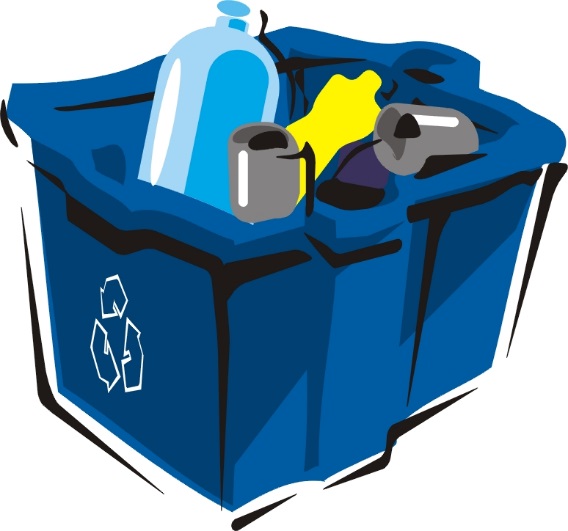 The compactor attendant reserves the right to refuse any items he considers hazardous or inappropriate.  Your permit will allow you to dispose of the equivalent of seven, 30-gallon bags of trash and unlimited recyclable materials each week.  To dispose of more than 7 bags of trash, you will be asked to pay $2.50 per additional bag.If you would like additional permits for additional family vehicles, you may purchase them, with proof of ownership, at the Grayling Township office located at 2090 Viking way; Grayling, MI 49738. If you have any questions or concerns about trash disposal or recycling in Grayling Township, please contact the township supervisor at (989) 348-4361 during normal business hours.